matemática – horas Minutos e segundosCada número do relógio corresponde a um determinado número de minutos, contados de 5 em 5. O ponteiro menor indica as horas e o maior, os minutos. Nem todos os relógios têm o ponteiro de segundos e, os digitais não possuem nenhum ponteiro, apenas marcam as horas e os minutos.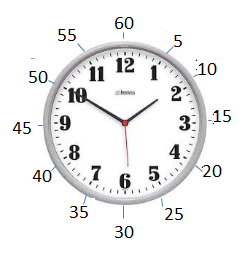 Quantos minutos tem uma hora? _________________________________________________________________Quando o ponteiro dos segundos está no número 6 isso significa que passaram quantos segundos? _________________________________________________________________Quantas minutos tem 2 horas?  _________________________________________________________________Coloque os ponteiros na hora exata: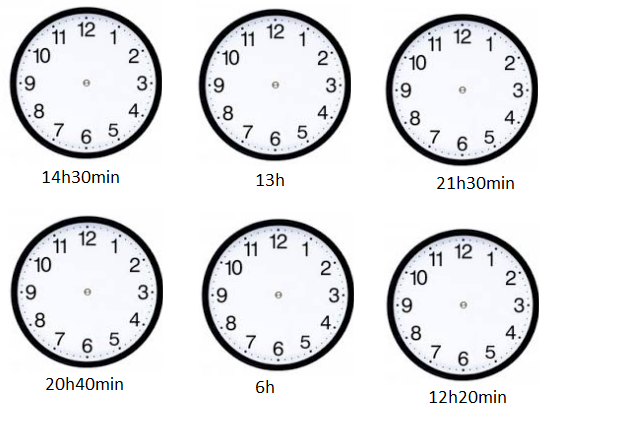 Escreva as horas de cada relógio, observe que poderá haver duas possibilidades de escrita. Observe o exemplo;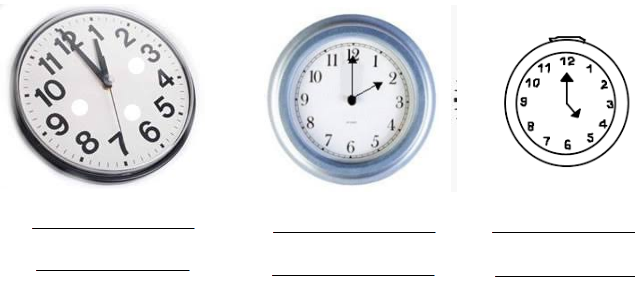 	_________________	________________.  1h00 ou 13h00	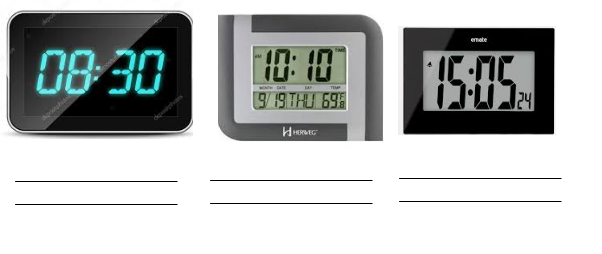 	8h30   ou  18h30	__________________       ____________________